GS – Allmän Checklista vid RSO- besök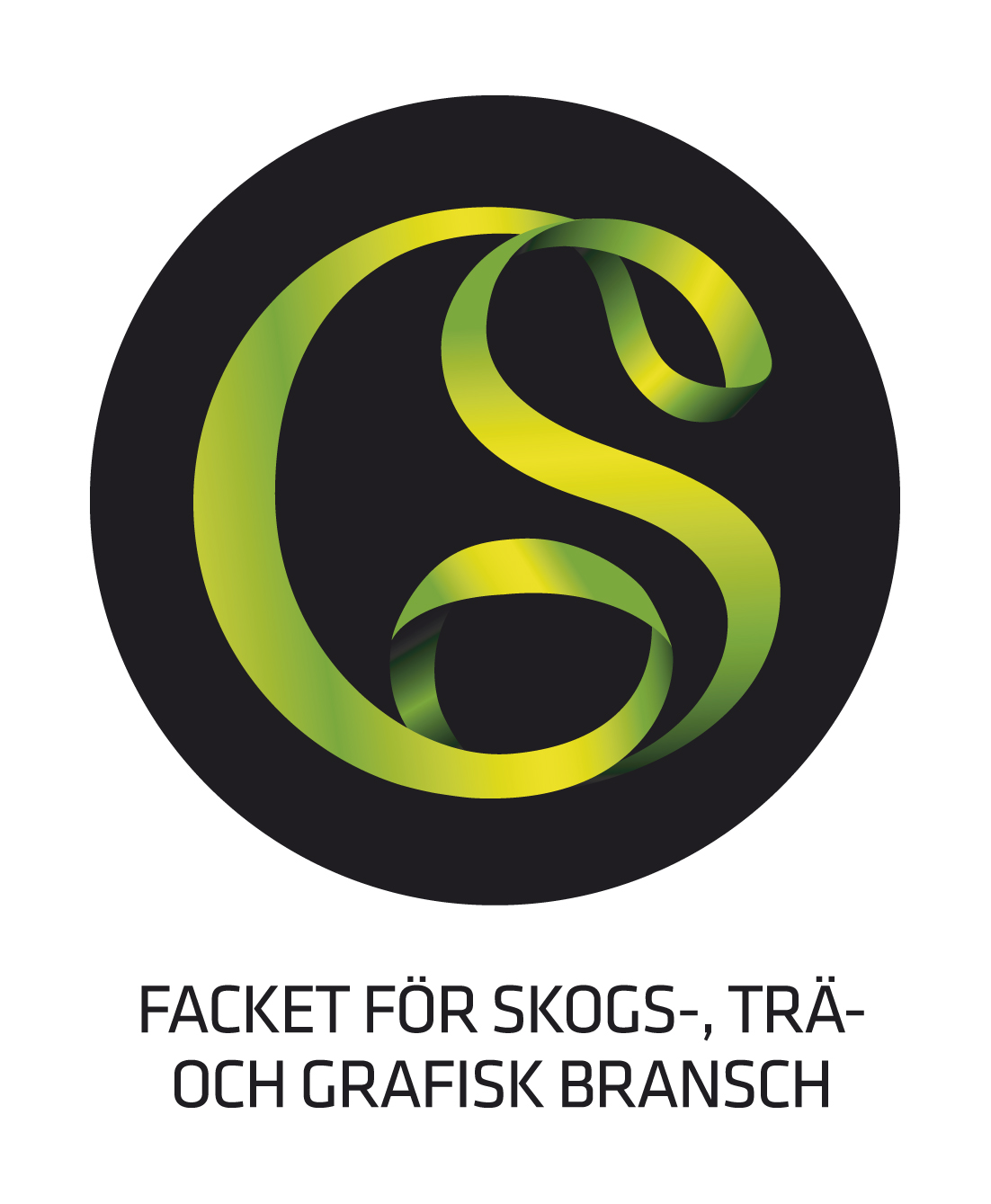 Datum …………….. Företag……………………………………………………………
Org. nr…………………………Antal anst.….... Kollektivavtal ………………………. Arbetsplats……………………………………………………………………………….                     Kontaktombud / Skyddsombud …………………………………………………………1. Kontrollerat   2. Åtgärdas    3. Uppföljning    4. Arbetsmiljöverket underrättasChecklistan kompletteras med branschchecklista från ………………………………………………Kommentarer:…………………………………………………………………………………………………………….…………………………………………………………………………………………………………….…………………………………………………………………………………………………………….……………………………………………………………………………………………….………………………………………………………………………………………………………………………….…………………………………………………………………………………………………………….…………………………………………………………………………………………………………….Kontaktperson vid besöket ……………………………………………………………………………….………………………………………………     ……/…..  20….   ……………………………………...Företagets representant		            Datum	GS - Regionalt SkyddsombudPlanerat besök / Återbesök1234412341Systematiskt Arbetsmiljöarbete21Första Hjälpen utrustning / Ögondusch2Arbetsmiljö - och Arbetstidslagen22Nödutgångar  /  Utrymningsvägar3AFS föreskrifter, allmänt grundpaket23Brandsläckare och brandövningar4Introduktion Arbetsmiljöfrågor24Skyltar och signaler5Arbetsmiljöutbildningar25Kemiska ämnen   /  Säkerhetsdatablad6Övertidsjournal  26Ställage7Företagshälsovård, FHVuppföljningsåtgärder27Truckar  /  LaddningsplatserJANEJNEJAErbjuds de anställda FHV?BIngår arbete med förebyggande arbetsmiljö i FHV-avtalet?CÄr FHV-avtalet upphandlat i samverkan med facklig företrädare?8Rutiner Rehab / Arbetsanpassning28Tryckkärl9Rutiner för krishantering29Maskiner10Olycksfall och Tillbudsrapportering30Elektrisk utrustning11Rutiner Arbetsskadeanmälan31Drag och Lyftanordningar12Ergonomi, arbetsställning, arbetsväxl.32Vibrationsexponering13Bildskärmsarbete33Medicinska kontroller, natt o. härdplastarbete14Minderåriga34Biologiska hälsorisker15Ensamarbete, rutiner35Personlig skyddsutrustning16Personalutrymmen  /  Lokalvård36Arbetsmiljön utomhus17Arbetslokaler (även städrutiner)37Hjärtstartare18Ventilation och Klimat3819Belysning3920Bullerexponering40